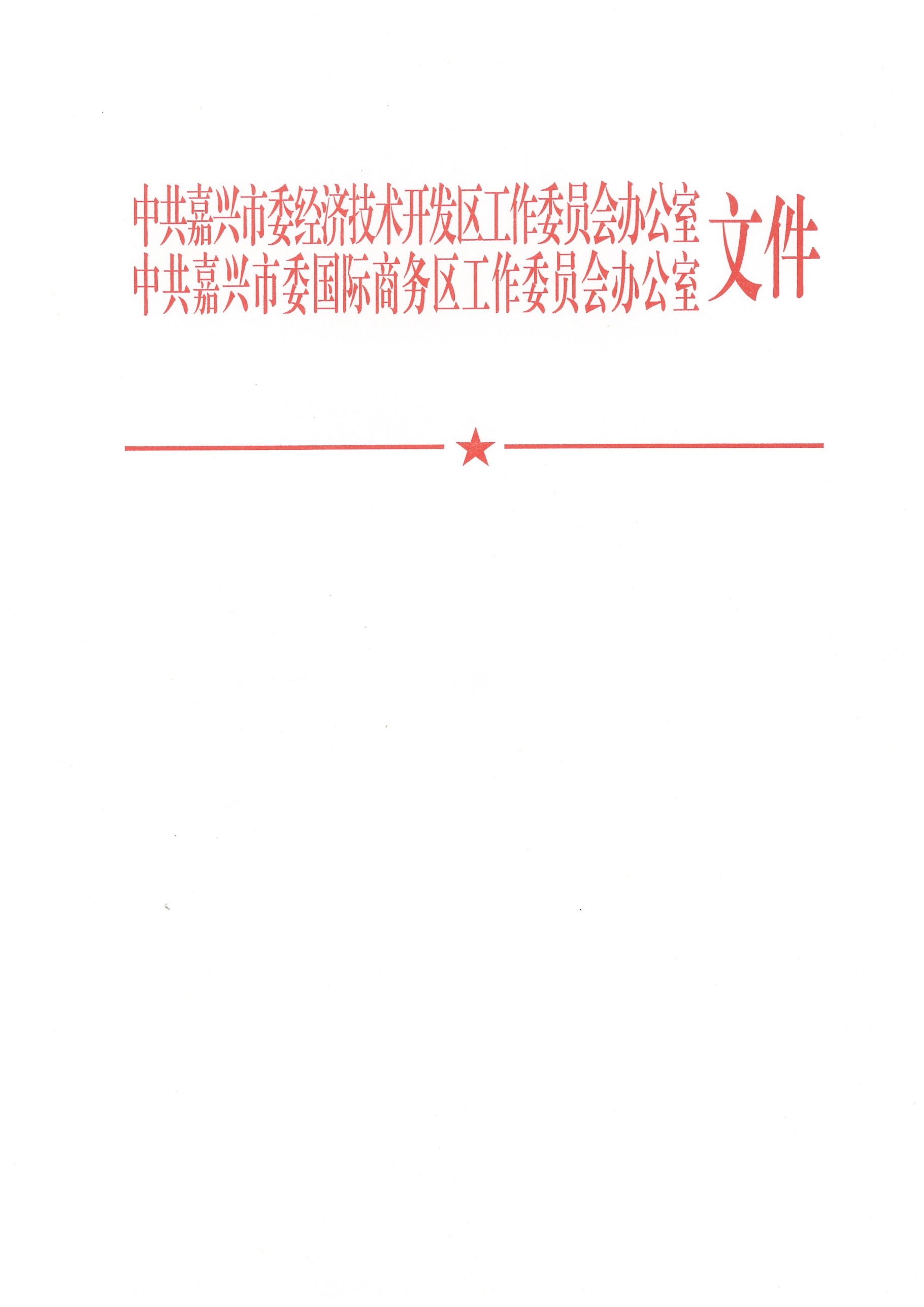 嘉开工委办〔2021〕34号关于印发《嘉兴经济技术开发区、嘉兴国际商务区关于从优秀专职网格员中遴选社区干部的指导意见（试行）》的通知各街道，各部门（单位）：《嘉兴经济技术开发区、嘉兴国际商务区关于从优秀专职网格员中遴选社区干部的指导意见（试行）》已经区党工委研究同意，现印发给你们，请认真贯彻执行。                   中共嘉兴市委经济技术开发区工委办公室                   中共嘉兴市委国际商务区工委办公室                  2021年5月15日嘉兴经济技术开发区、嘉兴国际商务区关于从优秀专职网格员中遴选社区干部的指导意见（试行）为加强我区社区干部和专职网格员队伍建设，进一步拓宽选人用人视野，畅通专职网格员职业发展通道，不断优化基层干部队伍结构，锻造一支堪当高质量建设“三个先行地”和“重要窗口”中最精彩板块先行区重任的社区干部队伍，现就从优秀专职网格员队伍中遴选社区干部工作提出如下意见： 一、指导思想坚持以习近平新时代中国特色社会主义思想为指导，积极践行新时代党的组织路线，把党的领导贯穿选人用人全过程，坚持五湖四海任人唯贤，德才兼备以德为先，注重实干实绩，真正把有德行、有能力、有担当的优秀专职网格员选拔充实到社区干部队伍中来，为社区事业发展注入强大动力。二、遴选对象全区范围内在岗2年及以上的社区专职网格员，原则上在本街道范围内遴选。三、名额各街道从优秀专职网格员中遴选社区干部的总数不超过本街道社区总数，单个社区的配备数不超过1名。根据社区干部岗位空缺情况逐步遴选，原则上每年不超过1次。 四、基本条件（一）拥护中国共产党的领导，政治素质高，大局意识强，服从组织安排。（二）热爱社区事业，践行群众路线，群众基础口碑较好，有强烈的事业心和奉献精神，扎根基层，能够切实做到全心全意为人民服务。（三）具有较强的组织协调能力，能独立完成上级部署的各项工作，具有良好的道德品行和正常履行岗位职责的身体条件。（四）具有大学专科及以上学历，且年龄女性40周岁及以下、男性45周岁及以下。（五）遵守国家法律法规，无违法犯罪等不良情况。（六）通过相应资格审查，符合任职回避条件。五、遴选程序和方法（一）成立工作领导机构为保障遴选工作全程公平公正公开，各街道应根据实际成立工作领导小组，对遴选工作进行整体统筹和指导协调。（二）制定遴选方案各街道根据工作需要和社区干部岗位空缺情况，制定遴选方案，内容包含遴选岗位计划、资格条件、遴选程序、差额比例等关键要素。遴选岗位计划按照社区干部招聘相关规定报区人力社保局审核，遴选方案报区组织部、政法委、社会发展局审核。（三）具体办法遴选主要由组织推荐、面试、考察和公示等环节组成，具体由街道组织实施。1.组织推荐。各街道可采取量化赋分、民主测评、笔试等形式进行组织推荐。持有中级及以上国家社会工作者职业水平证书或获得区级以上综合荣誉（含市级及以上条线单项荣誉）或退伍军人或中共党员的，可予以优先。2.面试。对推荐的初步人选进行资格审查后，应按空缺岗位数与待遴选人数不低于1:3的比例进行正式面试。3.考察。在体检合格确定拟聘用人选之前，须由街道组织考察，是中共党员的还应征求其所在党支部的综合意见。 4.公示。拟聘用人员应进行不少于5个工作日的公示，接受社会监督。拟聘用人员按规定实行试用期。公示期间有相关问题反馈的，经核实如确有不适宜情形的应取消聘用资格，如暂无法核实的应暂缓聘用，待核实清楚后再研究是否聘用。正式聘用名单报区组织部、政法委、人力社保局、社会发展局备案。六、纪律监督为确保遴选工作客观、公正、公平，由街道人大工委、纪工委全程进行监督，区相关部门全程进行指导，如经查实有违纪违规行为的，将严肃追究当事人和相关人员的责任。本意见自发布之日起实施，由区组织部、政法委、人力社保局、社会发展局负责解释。中共嘉兴市委经济技术开发区工委办公室 2021年5月15日印发